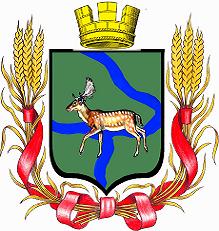 РОССИЙСКАЯ   ФЕДЕРАЦИЯДума  Еланского  городского  поселенияЕланского  муниципального  районаВолгоградской  области РЕШЕНИЕ № 26/5от 19 февраля 2020 года О границах территориального общественного самоуправленияЕланского городского поселения «Первомайское 1»        Руководствуясь ст. 27 Федерального Закона № 131-ФЗ от 6 октября 2003 года «Об общих принципах организации местного самоуправления в Российской Федерации», статьей 15 Устава Еланского городского поселения, рассмотрев заявление инициативной группы жителей Еланского городского поселения по образованию территориального общественного  самоуправления   Дума Еланского городского поселенияРЕШИЛА:1. Установить  осуществление территориального общественного самоуправления «Первомайское 1» в границах территорий улиц и переулков Еланского городского поселения Еланского муниципального района Волгоградской области.2. Признать утратившим силу Решение Думы Еланского городского поселения от 20 мая 2009 года № 297/47 «О границах территориального общественного самоуправления Еланского городского поселения  «Первомайское 1».3. Настоящее решение вступает в силу с момента его подписания и подлежит размещению на официальном сайте Администрации Еланского городского поселения Еланского муниципального района Волгоградской области.Председатель Думы Еланского городского поселения Еланского муниципального района Волгоградской области                            Е.В. РусяевГлава Еланского городского поселения Еланского муниципального района Волгоградской области                           А.С. Гугучкин. 